Past Continuous (Progressive)Mais em http://www.explicacoesinglesalmada.com/material-de-apoio.htmlFORMA[was/were + present participle]Exemplos:You were studying when she called.Were you studying when she called?You were not studying when she called. Formas do Past ContinuousUSO1) Acção interrompida no passado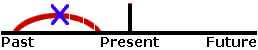 Usa-se o Past Continuous para indicar que uma acção longa no passado foi interrompida. A interrupção é normalmente uma acção mais curta no Simple Past. Lembra-te que esta interrupção pode ser uma interrupção real ou uma interrupção no tempo. Exemplos:I was watching TV when she called.When the phone rang, she was writing a letter.While we were having the picnic, it started to rain.What were you doing when the earthquake started? I was listening to my iPod, so I didn't hear the fire alarm. You were not listening to me when I told you to turn the oven off.While John was sleeping last night, someone stole his car.Sammy was waiting for us when we got off the plane. While I was writing the email, the computer suddenly went off.A: What were you doing when you broke your leg?
B: I was snowboarding.2) Período específico como interrupção No USO 1, descrito em cima, o Past Continuous é interrompido por uma acção mais curta no Simple Past. No entanto, também se pode usar um período específico como interrupção.Exemplos:Last night at 6 PM, I was eating dinner.At midnight, we were still driving through the desert.Yesterday at this time, I was sitting at my desk at work. IMPORTANTENo Simple Past, um período específico é usado para mostrar quando uma acção começou ou acabou. No Past Continuous, um período específico apenas interrompe uma acção.Exemplos:Last night at 6 PM, I ate dinner.
Comecei a comer às 6 PM.Last night at 6 PM, I was eating dinner.
Comecei mais cedo; e às 6 PM, eu estava no processo de comer o jantar.3) Acções Paralelas 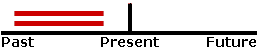 Quando se usa o Past Continuous com duas acções na mesma frase, expressa-se a ideia de que ambas as acções estavam a decorrer ao mesmo tempo. Estas acções são paralelas.Exemplos:I was studying while he was making dinner.While Ellen was reading, Tim was watching television.Were you listening while he was talking? I wasn't paying attention while I was writing the letter, so I made several mistakes. What were you doing while you were waiting? Thomas wasn't working, and I wasn't working either. They were eating dinner, discussing their plans, and having a good time.4) Descrever o ambiente num localNo Inglês, é normal usar uma série de acções paralelas para descrever o ambiente numa determinada altura do passado. Exemplo:When I walked into the office, several people were busily typing, some were talking on the phones, the boss was yelling directions, and customers were waiting to be helped. One customer was yelling at a secretary and waving his hands. Others were complaining to each other about the bad service.5) Repetições e “Irritações” com "Always" 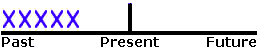 O Past Continuous usado com palavras como "always" ou "constantly" pode exprimir a ideia de que algo irritante ou “chocante” aconteceu regularmente no passado. Lembra-te de colocar as palavras "always" ou "constantly" entre "be" e "verbo+ing."Exemplos:She was always coming to class late.He was constantly talking. He annoyed everyone.I didn't like them because they were always complaining.PositivaNegativaInterrogativaI was singing.You were singing.We were singing.They were singing.He was singing.She was singing.It was singing.I was not singing.You were not singing.We were not singing.They were not singing.He was not singing.She was not singing.It was not singing.Was I singing?Were you singing?Were we singing?Were they singing?Was he singing?Was she singing?Was it singing?